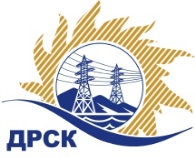 Акционерное Общество«Дальневосточная распределительная сетевая  компания»Протокол заседания Закупочной комиссии по вскрытию поступивших конвертовг. БлаговещенскСПОСОБ И ПРЕДМЕТ ЗАКУПКИ: Открытый электронный запрос цен на право заключения Договора на выполнение работ: «Мероприятия по строительству и реконструкции электрических сетей до 10 кВ для технологического присоединения потребителей (в том числе ПИР) на территории филиала «Приморские ЭС» (п. Волчанец, с. Новолитовск, с. Золотая Долина, д. Васильевка)».Плановая стоимость закупки: 2 434 449.36  руб. без учета НДС. Закупка 2110 раздел 2.1.1. ГКПЗ 2017 г.ПРИСУТСТВОВАЛИ: члены постоянно действующей Закупочной комиссии АО «ДРСК» 2 уровняИнформация о результатах вскрытия конвертов:В адрес Организатора закупки поступило 3 (три) заявки на участие в закупке, конверты с которыми были размещены в электронном виде на сайте Единой электронной торговой площадки (АО «ЕЭТП»), по адресу в сети «Интернет»: https://rushydro.roseltorg.ru.Вскрытие конвертов было осуществлено в электронном сейфе организатора закупки на сайте Единой электронной торговой площадки автоматически.Дата и время начала процедуры вскрытия конвертов с заявками участников: 08:00 (время московское)  11.07.2017 г.Место проведения процедуры вскрытия конвертов с заявками участников: Единая электронная торговая площадка.В конвертах обнаружены заявки следующих участников закупки:Решили:Утвердить протокол заседания закупочной комиссии по вскрытию конвертов, по открытому запросу цен.Ответственный секретарь Закупочной комиссии 2 уровня АО «ДРСК»	Челышева Т.В.исп. Игнатова Т.А.Тел. 397307№ 548/УКС -В11.07.2017№Наименование участника и его адресПредмет заявки на участие в запросе цен1Общество с ограниченной ответственностью "ЭРЛАНГ"
690091, Российская Федерация, Приморский край, Владивосток, Пологая ул, 68 офис (квартира) 405Цена без НДС: 2 160 669.00 руб. (2 549 589.42 руб. с НДС)2Общество с ограниченной ответственностью «Дальэнергострой»
692919, Российская Федерация, Приморский край, Находка г, Находкинский пр-кт, д. 7АЦена без НДС: 2 192 670.00 руб. (НДС не предусмотрен)3Общество с ограниченной ответственностью "Востокэнергосервис"
690013, Российская Федерация, Приморский край, Владивосток, Невельского, 17 офис (квартира) 92Цена без НДС: 1 979 167.26 руб.(2 335 417.37 руб. с НДС)